Pastorale Giovanile e Vocazionale 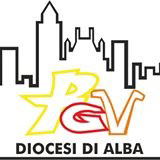 della Diocesi di AlbaSettimane Comunitarie 2019per Giovani e Giovanissimi 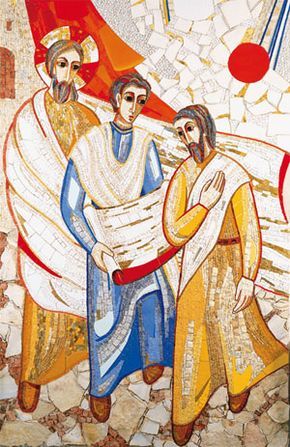 Seminario Vescovile di Alba3 – 8 febbraio 201910 - 15 febbraio 2019Una luce mille colori sulla via di Emmaus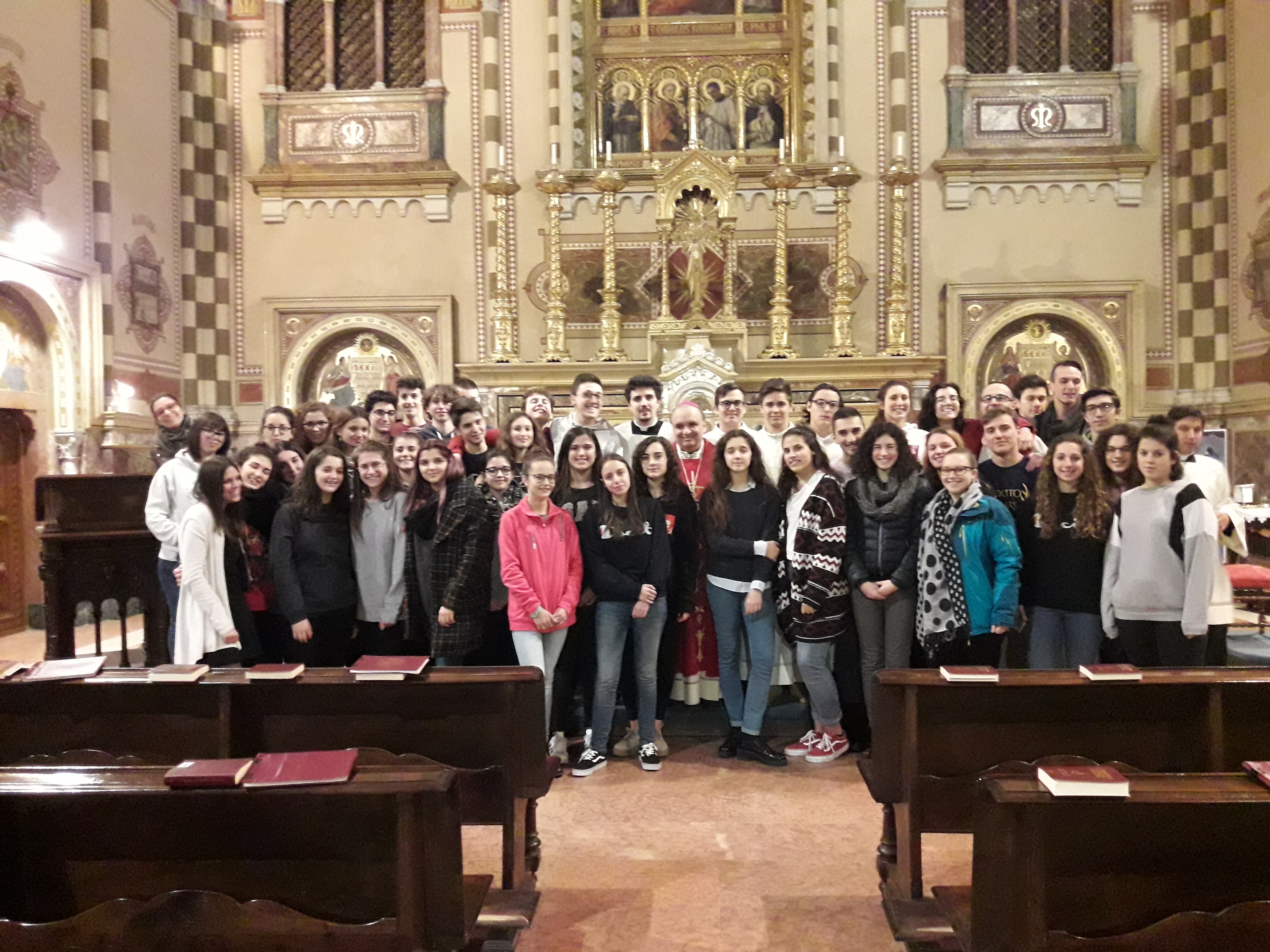 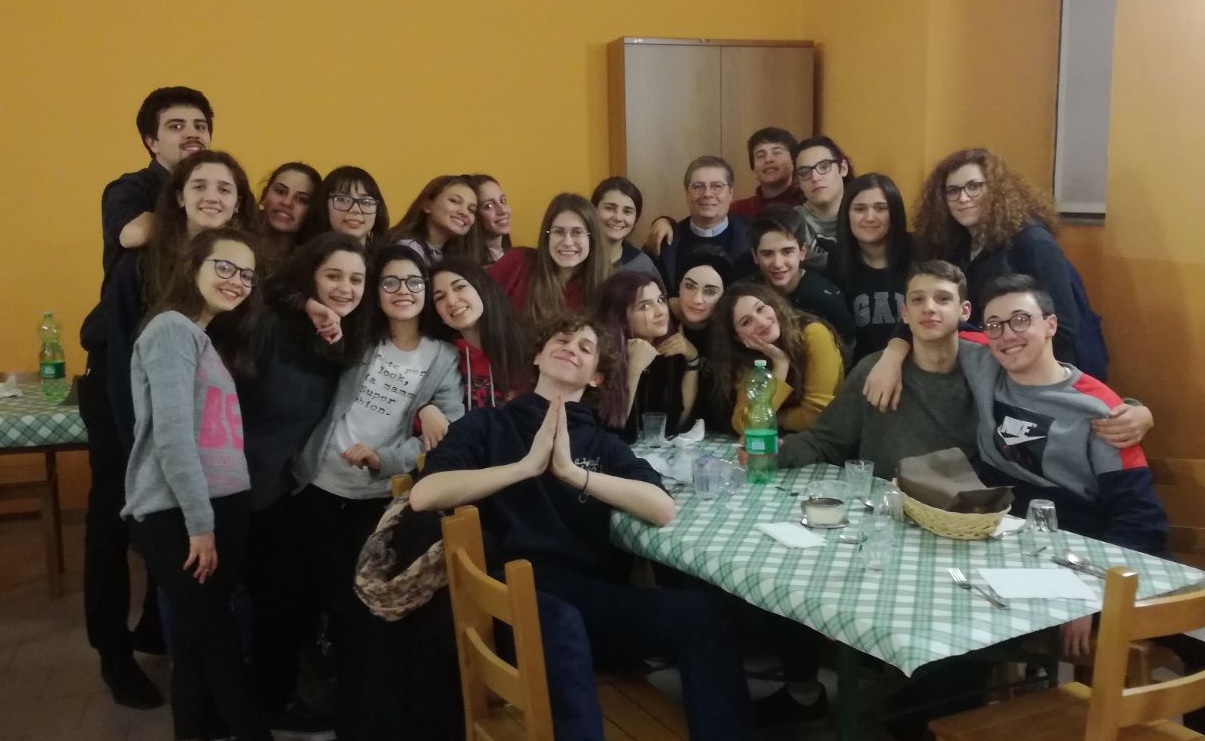 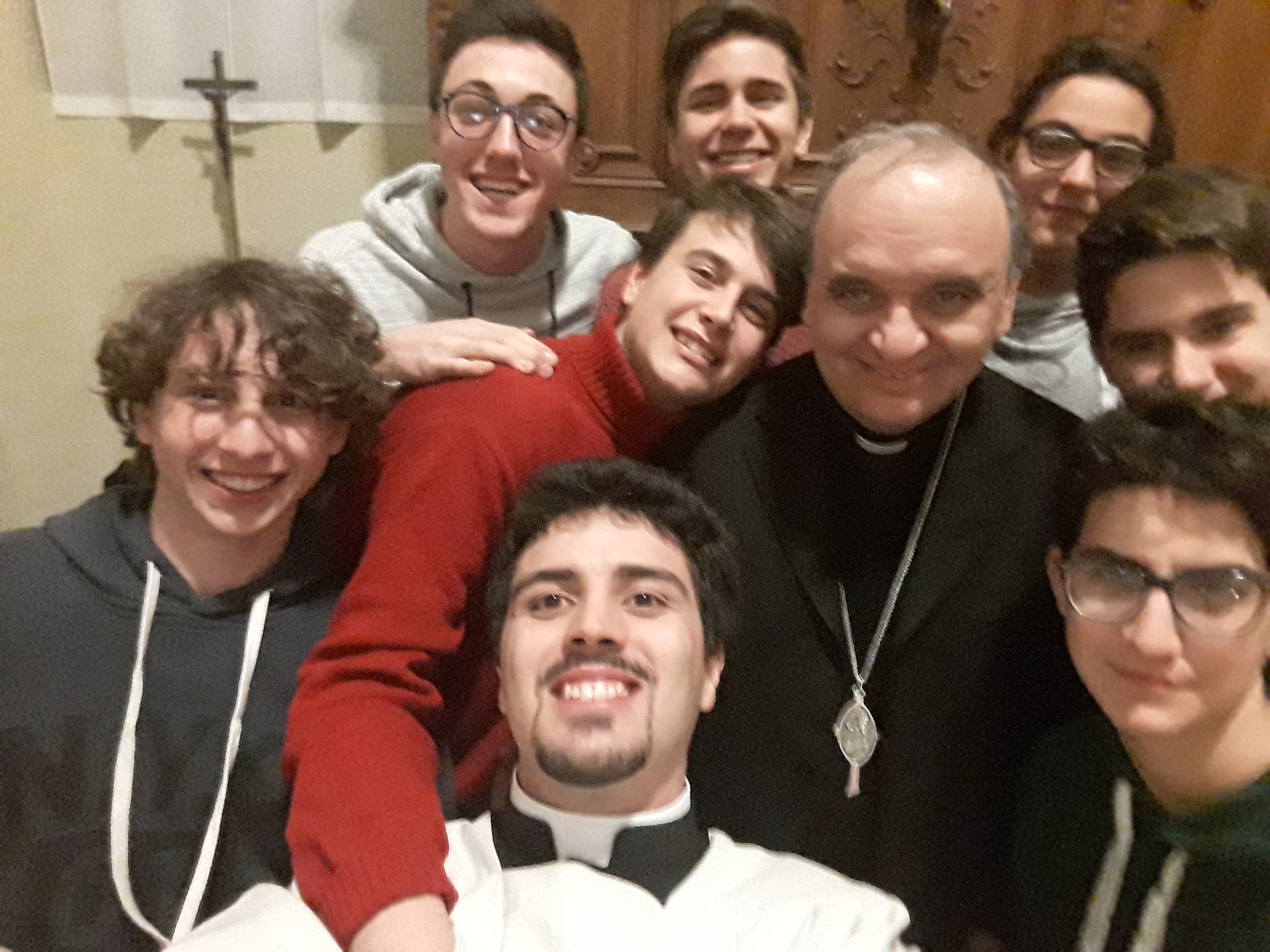 Vivere l’ordinario in modo straordinario!Una settimana di vita comunitaria per giovani e giovanissimi, con momenti di preghiera, gioco, studio e amicizia presso il Seminario Vescovile di Alba.Per informazioni, costi e iscrizioni rivolgersi a Suor Paola Gasperini 3331964930, don Corrado Bolla 3282617456, don Maurizio Penna  3337039866.